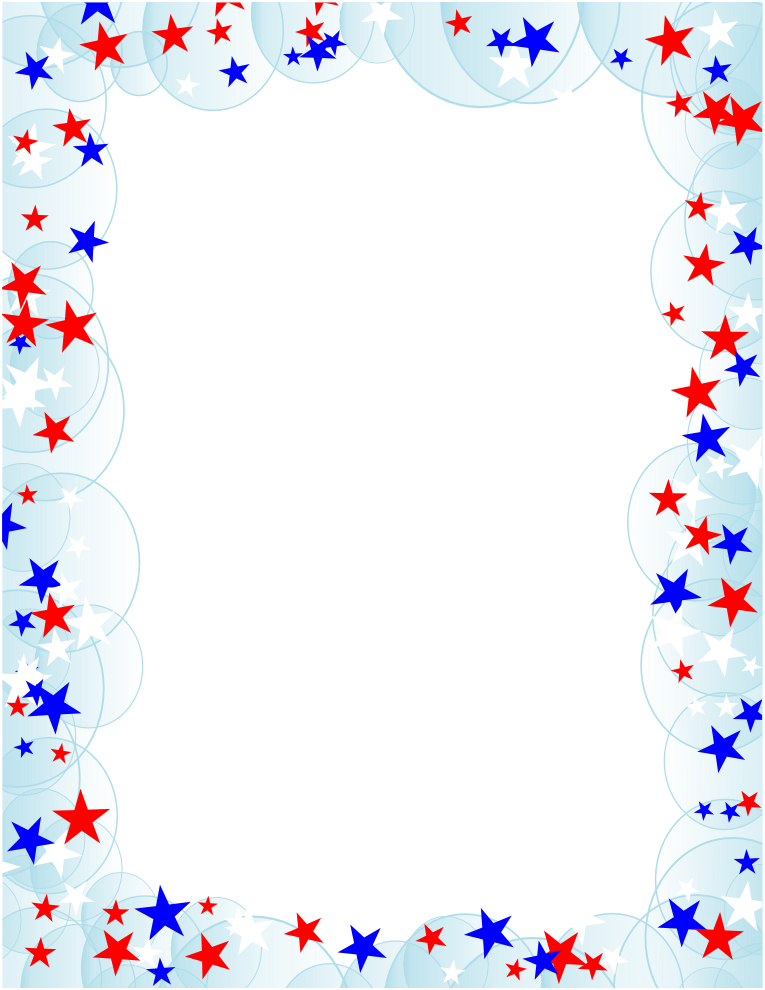 Mark your calendars and don’t forget!You are cordially invited to“Yorkville’s Veterans Day Program”Featuring...Yorkville’s 5th & 6th Grade Students& Yorkville’s Band & ChoirMonday November 11, 201910:00 a.m. Yorkville Gym